Тоже с наполнителем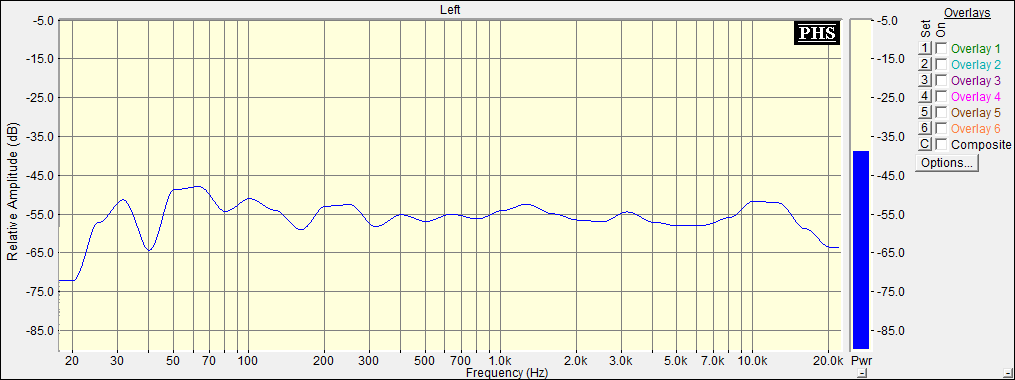 Провал на 40 Гц –это комнатный стояк